Mimořádná opatření České pošty při doručování zásilek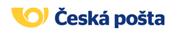 Vzhledem k vývoji situace, kdy byl koronavirus potvrzen již i v České republice, bude Česká pošta, s.p., v případě, že jí bude známo, že se jedná o jednotlivé adresáty, byty nebo lokalitu s výskytem koronaviru, popř. bude vyhlášena plošná karanténa na určitém území, postupovat při dodávání zásilek v dané lokalitě následujícím způsobem.Obyčejné zásilkyObyčejné listovní zásilky, které lze s ohledem na jejich rozměry vložit do domovní schránky adresáta, se vždy doručí vložením do domovní schránky adresáta.Velké kusy obyčejných listovních zásilek, které není možné vložit do domovní schránky adresáta a Obyčejné balíky se uloží rovnou na ukládací poště bez pokusu o doručení. U těchto ukládaných zásilek odpovědný pracovník dodávací provozovny prodlouží úložní dobu na 30 dnů. Pokud u zásilky prodloužení úložní doby vyloučil odesílatel, nebude u konkrétní zásilky úložní doba prodloužena. K zásilkám musí být vyhotovena Výzva k vyzvednutí obyčejné zásilky (tisk. 11-060B), resp. Oznámení o příchodu zásilky/Potvrzení o převzetí zásilky, ve kterém musí být uveden správný, tj. prodloužený, datum konce úložní doby.Výzva/Oznámení musí být vloženo do domovní schránky adresáta.Zapsané zásilkyListovní zásilky se uloží na ukládací poštu bez pokusu o doručení. U těchto ukládaných zásilek odpovědný pracovník dodávací provozovny prodlouží úložní dobu na 30 dnů. Pokud u zásilky prodloužení úložní doby vyloučil odesílatel nebo není v souladu s podmínkami dané služby, nebude u konkrétní zásilky úložní doba prodloužena. K zásilkám musí být vyhotoveno Oznámení o příchodu zásilky/Potvrzení o převzetí zásilky, ve kterém musí být uveden správný, tj. prodloužený, datum konce úložní doby (je-li to s ohledem na požadavek odesílatele možné).Oznámení musí být vloženo do domovní schránky adresáta.V případech, kdy je v karanténě pouze např. jeden byt (tzn., že v karanténě není celý dům, ulice apod.), může být u zásilky proveden náhradní pokus o doručení sousedům. Tento postup není možný u zásilek s doplňkovou službou Dodání do vlastních rukou a Dodání do vlastních rukou výhradně jen adresáta.Zásilky adresované adresátům, kteří jsou v karanténě, lze jednorázově bezplatně doslat (tzn., že dodávací provozovna, ke které byla zásilka doslána, odmaže výjimečně v těchto případech službu „jednorázová dosílka“) do lokality, kde není nařízena karanténa. Adresát výjimečně v tomto případě uvede při žádosti o dosílku (e-mail, telefon) nejenom novou adresu, ale také označení „nového“ adresáta, kterému má být zásilka na nové adrese dodána. Provozovna, která žádost přijala, žádost zaeviduje dle p. př. 4414, a to včetně zaevidování nového adresáta. Označení nového adresáta musí být vyznačeno na zásilce (z úpravy zásilky musí být zřejmé, že se jedná o dosílku v důsledku karantény, tj. o bezplatnou dosílku). Tento postup není možný u zásilek s doplňkovou službou Dodání do vlastních rukou a Dodání do vlastních rukou výhradně jen adresáta a u zásilek, u kterých to vyloučil odesílatel.Balíky se uloží bez pokusu o doručení. U těchto ukládaných zásilek odpovědný pracovník dodávací provozovny prodlouží úložní dobu na 15, resp. 30 dnů (podle druhu zásilky). Pokud u zásilky prodloužení úložní doby vyloučil odesílatel nebo není v souladu s podmínkami dané služby, nebude u konkrétní zásilky úložní doba prodloužena. K zásilkám musí být vyhotoveno Oznámení o příchodu zásilky/Potvrzení o převzetí zásilky, ve kterém musí být uveden správný, tj. prodloužený, datum konce úložní doby (je-li to s ohledem na požadavek odesílatele možné).Oznámení musí být vloženo do domovní schránky adresáta.V případech, kdy je v karanténě pouze např. jeden byt (tzn., že v karanténě není celý dům, ulice apod.), může být u zásilky proveden náhradní pokus o doručení sousedům. Tento postup není možný u zásilek s doplňkovou službou Dodání do vlastních rukou a Dodání do vlastních rukou výhradně jen adresáta.Zásilky adresované adresátům, kteří jsou v karanténě, lze jednorázově bezplatně doslat do lokality, kde není nařízena karanténa. Adresát výjimečně v tomto případě uvede při žádosti o dosílku (e-mail, telefon) nejenom novou adresu, ale také označení „nového“ adresáta, kterému má být zásilka na nové adrese dodána. Provozovna, která žádost přijala, žádost zaeviduje dle p. př. 4414, a to včetně zaevidování nového adresáta. Označení nového adresáta musí být vyznačeno na zásilce (z úpravy zásilky musí být zřejmé, že se jedná o dosílku v důsledku karantény, tj. o bezplatnou dosílku). Tento postup není možný u zásilek s doplňkovou službou Dodání do vlastních rukou a Dodání do vlastních rukou výhradně jen adresáta a u zásilek, u kterých to vyloučil odesílatel.V případě uložených balíků, které je možné vyzvednout na identifikační kód pro výdej zásilky, bude balík standardně vydán tomu, kdo sdělí správný identifikační kód spolu se jménem a příjmením adresáta nebo podacím číslem zásilky.Bude-li v důsledku koronaviru uzavřena určitá lokalita, může adresát balíku, který je možné vyzvednout na identifikační kód pro výdej zásilky, požádat o změnu ukládací pošty mimo uzavřenou lokalitu, kde bude balík vydán po splnění výše uvedených podmínek.Poštovní poukázky, které je možné doručit vložením do domovní schránky, se vloží do domovní schránky. Poštovní poukázky, které není možné doručit vložením do domovní schránky, se uloží u příslušné ukládací pošty bez pokusu o doručení. K poštovní poukázce musí být vyhotovena Výzva k vyzvednutí (tisk. 11-064V), která musí být vložena do domovní schránky adresáta. Vzhledem k tomu, že platnost poštovní poukázky je 25 dní (nezvolil-li odesílatel jinak), nejsou pro její dodání nastaveny žádné další mimořádné postupy.